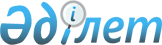 "Профилактикасы мен диагностикасы бюджет қаражаты есебінен жүзеге асырылатын жануарлардың энзоотиялық ауруларының тізбесін бекіту туралы" Шығыс Қазақстан облысы әкімдігінің 2013 жылғы 2 қазандағы № 265 қаулысына өзгеріс енгізу туралыШығыс Қазақстан облысы әкімдігінің 2016 жылғы 19 қаңтардағы N 9 қаулысы. Шығыс Қазақстан облысының Әділет департаментінде 2016 жылғы 18 ақпанда N 4410 болып тіркелді      РҚАО-ның ескертпесі.

      Құжаттың мәтінінде түпнұсқаның пунктуациясы мен орфографиясы сақталған.

      "Қазақстан Республикасындағы жергілікті мемлекеттік басқару және өзін-өзі басқару туралы" Қазақстан Республикасының 2001 жылғы 23 қаңтардағы Заңының 27-бабының 2-тармағына, "Ветеринария туралы" Қазақстан Республикасының 2002 жылғы 10 шілдедегі Заңының 10-бабы 1-тармағының 17-3) тармақшасына сәйкес Шығыс Қазақстан облысының әкімдігі ҚАУЛЫ ЕТЕДІ:

      1. "Профилактикасы мен диагностикасы бюджет қаражаты есебінен жүзеге асырылатын жануарлардың энзоотиялық ауруларының тізбесін бекіту туралы" Шығыс Қазақстан облысы әкімдігінің 2013 жылғы 2 қазандағы № 265 (Нормативтік құқықтық актілерді мемлекеттік тіркеу тізілімінде тіркелген нөмірі 3070, 2013 жылғы 24 қазандағы № 127 (16908) "Дидар", 2013 жылғы 25 қазандағы № 126 (19419) "Рудный Алтай" газеттерінде жарияланған) қаулысына мынадай өзгеріс енгізілсін:

      аталған қаулының қосымшасы осы қаулының қосымшасына сәйкес жаңа редакцияда жазылсын.

      2. Осы қаулы алғашқы ресми жарияланған күнінен кейін күнтізбелік он күн өткен соң қолданысқа енгізіледі.

 Профилактикасы мен диагностикасы бюджет қаражаты есебінен жүзеге асырылатын жануарлардың энзоотиялық ауруларының тізбесі      Жылқы аурулары: сақау, сальмонеллез.

      Ірі қара мал аурулары: гиподерматоз, сальмонеллез.

      Қой мен ешкі аурулары: псороптоз.

      Шошқа аурулары: сальмонеллез.

      Марал аурулары: диктиокаулез, нематодироз, стронгилоидоз, трихоцефаллез.


					© 2012. Қазақстан Республикасы Әділет министрлігінің «Қазақстан Республикасының Заңнама және құқықтық ақпарат институты» ШЖҚ РМК
				
      Шығыс Қазақстан облысының әкімі

Д. Ахметов
Шығыс Қазақстан облысы
әкімдігінің 
2016 жылғы "19" қаңтардағы
№ 9 қаулысына 
қосымшаШығыс Қазақстан облысы
әкімдігінің 
2013 жылғы 2 қазандағы
№ 265 қаулысымен
бекітілген